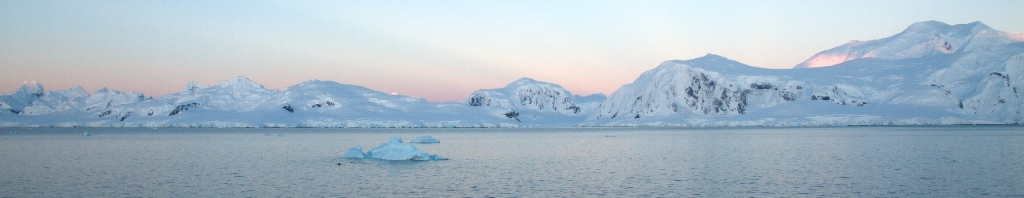 Home learning timetable week beginning 1 Feb. Please note that in line with government expectations, children should be completing at least 3 to 4 hours of home learning a day, we have added a guide to how much time should be spend on each learning task.   The maths and English lessons will need to be completed in the order set, the afternoon lessons for each week can be completed in any order.  Please add completed work to children’s portfolio on ClassDojo where your teacher can view and offer any feedback. Please remember to do TTRockstars, Reading Eggs (and Phonicsplay if your teacher has asked you to) daily. *Please contact your teacher if you are not sure of your login. 45-60 minutes  Maths: 20-30 minutes Reading Eggs* 45-60 minutes English: 15 mins Mental Maths 45-60 minutes 45-60 minutes Monday Understand percentages 1 Video (1b Optional extra Powerpoint or PDF) 2 Independent starter 
3 Independent Work: Questions, Answers Alternative Provision PowerPoint Worksheet  Answers Please complete a daily reading session on Reading eggs Spelling Powerpoint or PDF Prefix/answers Or Alternative Provision Powerpoint or PDF Answer both columns on this sheet.  French  (At the Restaurant) Vocabulary Worksheet Answers Audio:    (Follow this link which will let you listen to the phrases on the worksheet). PSHE How can we support each other? Watch this video:  After you have watched the video, create a poster outlining the benefits of why helping others is so important to our wellbeing.  In what ways could you help others? Monday Understand percentages 1 Video (1b Optional extra Powerpoint or PDF) 2 Independent starter 
3 Independent Work: Questions, Answers Alternative Provision PowerPoint Worksheet  Answers Please complete a daily reading session on Reading eggs MAIN ENGLISH LESSON: Powerpoint OR PDF Help sheet/Word mat *Alternative provision Powerpoint OR PDF* Answer both columns on this sheet.  French  (At the Restaurant) Vocabulary Worksheet Answers Audio:    (Follow this link which will let you listen to the phrases on the worksheet). PSHE How can we support each other? Watch this video:  After you have watched the video, create a poster outlining the benefits of why helping others is so important to our wellbeing.  In what ways could you help others? Tuesday Fractions to Percentages 1 Video (1b Optional Powerpoint or PDF) 
2 Independent Work: Silver or Gold Alternative Provision PowerPoint Worksheet  Answers Please complete a daily reading session on Reading eggs Grammar: Adverbs Powerpoint or PDF Activity          OR Alternative Provision Powerpoint or PDF Answer both columns on this sheet. Geography Antarctica: PowerPoint Outline Map of Antarctica Geography Antarctica: PowerPoint Outline Map of Antarctica Tuesday Fractions to Percentages 1 Video (1b Optional Powerpoint or PDF) 
2 Independent Work: Silver or Gold Alternative Provision PowerPoint Worksheet  Answers Please complete a daily reading session on Reading eggs MAIN ENGLISH LESSON: Powerpoint OR PDF *Alternative provision: Powerpoint OR PDF* Answer both columns on this sheet. Geography Antarctica: PowerPoint Outline Map of Antarctica Geography Antarctica: PowerPoint Outline Map of Antarctica Wednesday Percentages as Fractions and Decimals  1 Video 2 Independent work: answer the questions on this powerpoint 3.  Independent work.  Alternative Provision PowerPoint Worksheet  Answers Please complete a daily reading session on Reading eggs Handwriting Powerpoint or PDF Answer both columns on this sheet. Science Classifying and grouping plants: PowerPoint Science Classifying and grouping plants: PowerPoint Wednesday Percentages as Fractions and Decimals  1 Video 2 Independent work: answer the questions on this powerpoint 3.  Independent work.  Alternative Provision PowerPoint Worksheet  Answers Please complete a daily reading session on Reading eggs MAIN ENGLISH LESSON: Powerpoint OR PDF *Alternative provision: Powerpoint OR PDF* Answer both columns on this sheet. Science Classifying and grouping plants: PowerPoint Science Classifying and grouping plants: PowerPoint Thursday Understanding percentage in the world.  1 Video 
2 Independent Work, answer the questions on this powerpoint. 3 Main activity, Answers Alternative Provision PowerPoint Worksheet  Answers Punctuation: Comma after an adverb.  Watch the video. (You will need to scroll down to find the video) Activity Answer both columns on this sheet. Computing: Log on to your Purple Mash account.  Your work has been set there in your ‘ToDo’ section. Computing: Log on to your Purple Mash account.  Your work has been set there in your ‘ToDo’ section. Thursday Understanding percentage in the world.  1 Video 
2 Independent Work, answer the questions on this powerpoint. 3 Main activity, Answers Alternative Provision PowerPoint Worksheet  Answers MAIN ENGLISH LESSON: Powerpoint OR PDF *Alternative provision: Powerpoint OR PDF* Answer both columns on this sheet. Computing: Log on to your Purple Mash account.  Your work has been set there in your ‘ToDo’ section. Computing: Log on to your Purple Mash account.  Your work has been set there in your ‘ToDo’ section. Friday Equivalent FDP 1 Video (1b Optional extra Powerpoint or PDF) 
2 Independent Work: Silver or Gold Alternative Provision PowerPoint Worksheet  Answers  English Comprehension: You have been set a comprehension on Reading Eggs to complete. Answer both columns on this sheet. Music  Log in to your Yumu (click login on the left side) music account and complete the assigned music tasks. (Your login will be sent to you this week by your teacher.) PE PE with Joe Wickes Live every Monday, Wednesday and Friday (or catch up on Youtube) 